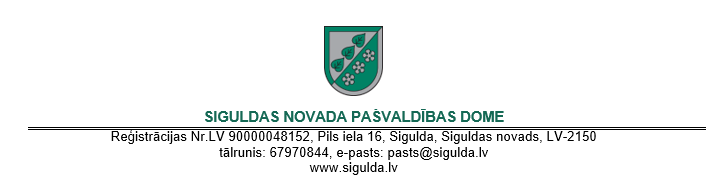 NOLIKUMS Nr.10/2024SiguldāAPSTIPRINĀTSar Siguldas novada pašvaldības domes 2024.gada 23.maija lēmumu (prot. Nr. 9, 17. §) Izdots saskaņā ar Pašvaldību likuma 4.panta pirmo daļas 5.punktu, 10.panta pirmās daļas 19.punktuKonkursa “Vidzemes Prozas lasījumi 2024”NOLIKUMSVisu vecumu Vidzemes autori, kuri raksta prozu, aicināti pieteikties “Vidzemes prozas lasījumiem 2024”, kas notiek festivāla “Prozas lasījumi 2024” ietvaros. Organizatori“Vidzemes prozas lasījumus” organizē kultūras centrs “Siguldas Devons” sadarbībā ar Siguldas novada bibliotēku un Latvijas Rakstnieku savienību. Konkursa norisi atbalsta “Vidzemes kultūras programma 2024”.Konkursa mērķisVeicināt literāro procesu Vidzemē, iepazīstināt lasītājus ar Vidzemē dzīvojošo autoru prozas darbiem un dot iespēju autoriem sasniegt plašāku auditoriju. Divi laureāti pārstāvēs Vidzemi festivālā “Prozas lasījumi 2024” Rīgā. DalībniekiVisu vecumu autori, kuri raksta prozu latviešu valodā un dzīvo Vidzemes vēsturiskajā zemē (izņemot Rīgu) – sk. https://ej.uz/tzif .Konkursa noriseKonkursu “Vidzemes Prozas lasījumi 2024” izsludina 2024. gada 3. jūnijā, nosakot darbu iesūtīšanas termiņu līdz 2024.gada 31. augustam plkst. 23.59. Konkurss notiek divās kārtās. Pirmajā kārtā līdz 7. oktobrim tiek paziņots nominantu garais saraksts. Otrajā kārtā līdz 21. oktobrim tiek nominēti 5 autori, kuri ar savu prozas darbu lasījumiem piedalīsies “Vidzemes Prozas lasījumu” noslēguma pasākumā Siguldā.Noslēguma pasākuma laikā žūrija izvēlas 2 laureātus dalībai festivālā “Prozas lasījumi 2024” Rīgā.Konkursa darbu iesūtīšanas noteikumi 1. Autors konkursam iesūta pieteikumu (e-pasta vēstuli) un pielikumā iepriekš nepublicētu, paša autora radītu prozas darbu – stāstu vai romāna fragmentu. Pieteikums ar pielikumu jāsūta elektroniski uz e-pastu: sandra.marta.grudule@sigulda.lv.2. Pieteikumā jāiekļauj ziņas par sevi: vārds, uzvārds; dzīves vieta, kas apliecina piederību Vidzemes vēsturiskajai zemei; īsa radošā biogrāfija (līdz 1800 zīmēm) un kontaktinformācija  (tālruņa numurs, e-pasts). 3. Prozas darba augšpusē jānorāda autora vārds un uzvārds vai pseidonīms, kā arī prozas žanrs (stāsts, romāna fragments) un nosaukums.  4. Prozas darba garums: 10 000 – 20 000 zīmes ar atstarpēm.5. Darbs jānoformē  Times New Roman šriftā, burtu lielums 12 punkti. Atstarpe starp rindām 1,5 punkti. Vērtēšanas kritērijiIesūtītos prozas darbus žūrija vērtē atklātā konkursā pēc to mākslinieciskās kvalitātes.Konkursa “Vidzemes Prozas lasījumi 2024” žūrija1. Arno Jundze – Latvijas Rakstnieku savienības priekšsēdētājs, rakstnieks (Ogre un Ziemeļvidzeme)2. Dace Rukšāne – rakstniece (3 Vidzemes novadu robežpunkts)3. Guntis Berelis – rakstnieks, literatūrkritiķis (Cēsis)4. Agnese Rutkēviča – rakstniece, dzejniece, aktrise (Valmiera)5. Luīze Pastore, rakstniece (Sigulda)6. Aija Bremšmite, grāmatu apskatniece, bibliotekāre (Ogre).Rezultātu paziņošanaKonkursa 1. un 2. kārtas nominantus publiski paziņo mājas lapā Sigulda.lv, kultūras centra “Siguldas Devons” Facebook lapā, Siguldas novada bibliotēkas Facebook lapā, Latvijas Rakstnieku savienības mājas lapā un Facebook lapā, portālā mumspatik.lv un Facebook lapā, Facebook grupā “Tepat Rīgā un Latvijā”.2. kārtas nominati saņem uzaicinājumu (uz pieteikumā norādīto e-pasta adresi vai tālruņa numuru) piedalīties ar sava prozas darba lasījumu konkursa “Vidzemes Prozas lasījumi 2024” noslēguma pasākumā Siguldā.Konkursa žūrija “Vidzemes Prozas lasījumi 2024” noslēguma pasākuma laikā paziņo divus laureātus, kuri pārstāvēs Vidzemi festivālā “Prozas lasījumi 2024” Rīgā.Priekšsēdētājs 											   L. Kumskis